24. 5. 2014ČSÚ již přebral výsledky ze všech okrskůPracovníci Českého statistického úřadu ukončili přebírání výsledků hlasování v letošních volbách do Evropského parlamentu. Poslední okrsek předal výsledky v 18:13 hodin. Již v 16 hodin přitom ČSÚ převzal výsledky od více než 91 % okrskových volebních komisí. V 17 hodin pak komisím zbývalo předat data za posledních 30 okrsků z celkového počtu 14 777.  Prvním regionem, ve kterém byly převzaty a zpracovány všechny zápisy okrskových volebních komisí, byl Moravskoslezský kraj. Jako v posledním byly výsledky převzaty ve Středočeském kraji.Při podzimních volbách do Poslanecké sněmovny PČR bylo přebírání ukončeno v 19:55. Časový průběh zpracování je uveden v následujícím grafu. 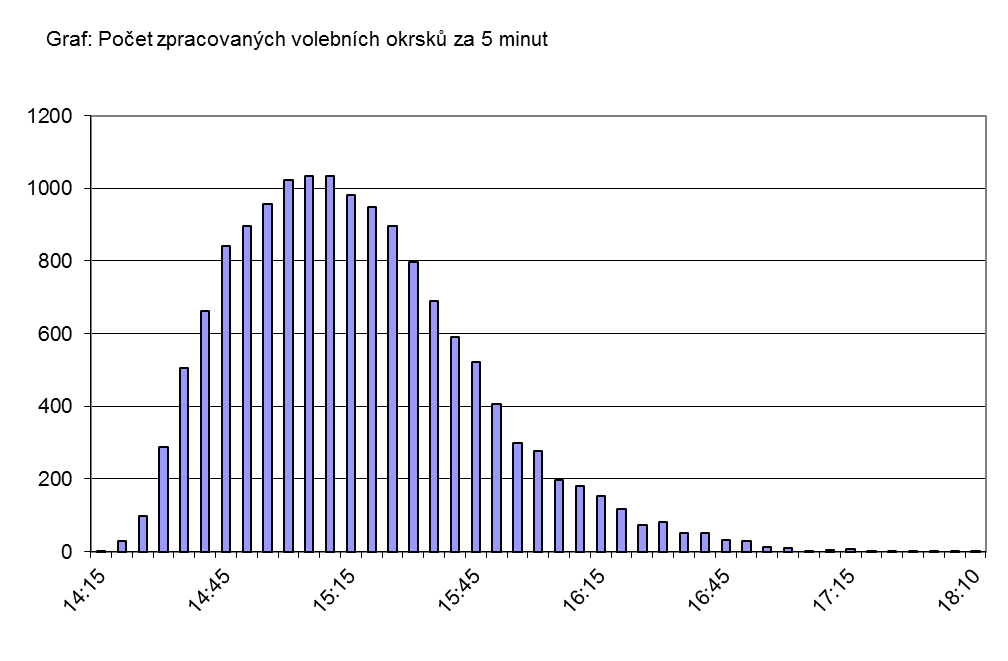 Konečné zpracování volebních výsledků zahájí Český statistický úřad v neděli 25. května 2014 večer. Kompletní výsledky pak budou zveřejněny na serveru www.volby.cz po nedělní 23. hodině. Průběžné výsledky dostupné nebudou.Kontakt:Ing. František Konečný                                                 Sekce obecné metodiky a registrů ČSÚTel.: 274 054 378E-mail: frantisek.konecny@czso.cz